Отчет о результатах деятельности 

главы муниципального округа Северное Медведково, аппарата Совета депутатов муниципального округа Северное Медведково
в 2020 годуГлава муниципального округа Северное Медведково работает на постоянной основе и является председателем СД и руководит Аппаратом СД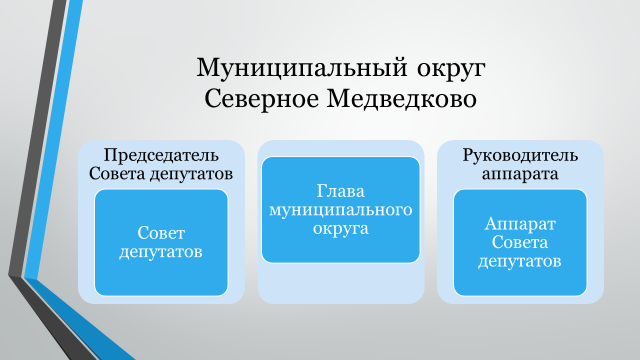 Полномочия главы муниципального округа :

1) представляет муниципальный округ в отношениях с органами местного самоуправления других муниципальных образований, органами государственной власти, гражданами и организациями;

2) обеспечивает осуществление органами местного самоуправления полномочий по решению вопросов местного значения и осуществлению переданных полномочий;3) издает в пределах своих полномочий правовые акты;

4) содействует созданию и деятельности различных форм территориального общественного самоуправления, взаимодействует с их органами, а также органами жилищного самоуправления;

5) обеспечивает согласованное функционирование и взаимодействие органов местного самоуправления

6) участвует в работе призывной комиссии, являясь председателем призывной комиссии района Северное МедведковоРешение служебных, организационных, общественных вопросовГлава муниципального округа участвует в: заседаниях Координационного Совета Префектуры и органов местного самоуправления СВАО города Москвыежемесячных встречах главы управы с населениемеженедельных оперативных совещаниях главы управысовещаниях, конференциях и других общегородских мероприятияхв оперативных заседаниях Префекта СВАОПрием населения проводитсяКаждый понедельник с 16-00 до 18-00Наиболее актуальные вопросы:оказание материальной помощи жителям, попавшим в трудную жизненную ситуациюпоиск работы и устройство на работукапитальный ремонт домовосвещение во дворах и на детских площадкахо разблокировании социальных карт москвичам 65+благоустройство дворовых территорийработа лифтово функционировании шлагбаумов на придомовых территорияхЗа прошлый год проведено:2 призывные кампании: весенняя: с 1 апреля по 15 июля
осенняя: с 1 октября по 31 декабря20 заседаний призывных комиссий план призыва выполнен на 100%доставлено 50 уклонистов от службы в армии В ходе осеннего призыва, силами аппарата Совета депутатов, управы района Северное Медведково и ОВД района Северное Медведково, была организована группа по оповещению, розыску и доставке граждан, уклоняющихся от военной службы в рядах ВС РФ. Данная группа осуществляла еженедельные рейды, в том числе и в выходные дни проводя по квартирный обход призывников. Благодаря слаженной работе всех служб района, план на осенний призыв, так же был успешно выполнен. Большое внимание в муниципальном округе Северное Медведково уделяется военно-патриотическому воспитанию допризывной молодёжи.24 августа была организована поездка в военно-патриотический ПКиО Вооружённых Сил РФ «Патриот» для молодёжи МО Северное Медведково, в рамках проведения Дня Призывника.Глава муниципального округа является и Председателем Совета депутатов:

1) организует работу Совета депутатов;

2) ведет заседания Совета депутатов;

3) подписывает решения Совета депутатов;

4) обеспечивает контроль за исполнением решений Совета депутатовЗа 2020 год проведено 11 заседаний, принято 78 решений.Все заседания Совета депутатов готовятся совместно со всеми депутатами. Сначала вопросы, выносимые на заседания, рассматриваются на комиссиях. Всего 8 комиссий. На слайде Вы видите названия комиссий и фамилии их председателей.В прошедшем году в связи со сложившейся эпидемситуацией, отдельные заседания проводились в режиме онлайн (Сапронов А.С.)От Совета депутатов избрано уполномоченное лицо – И.В. Заседателева, которая входит в состав актива СВАО от всех 17 районов и будет осуществлять связь с Фондом капитального ремонта и депутатов муниципального округа. Все муниципальные нормативные и правовые акты публикуются в «Московском муниципальном вестнике».В 2020 году на территории муниципального округа Северное Медведково вступили в силу 2 нормативных правовых акта, подлежащих официальному опубликованиюВ 2020 году проведены публичные слушанияпо исполнению бюджета муниципального округа Северное Медведково за 2019 г.  по проекту бюджета на 2021 г., плановые 2022 – 2023 гг.Депутаты – активные участники всех событий, происходящих в районеВ прошедшем году активизировалась работа Фракции «Единая Россия», которую возглавляет Н.Г.ВолодинаУчастие в благотворительных акциях:(по инициативе МГРО партии «Единая Россия»)«Звонок добра»«Спасибо врачам!»«Спасибо, ветеран!»«Ёлка желаний»«Волонтёры Нового года»«Звонок добра»В рамках акции «Звонок добра» была организована и реализована помощь по доставке продуктов питания на дом жителям района Северное Медведково старше 65 лет. «Спасибо врачам!»В сложное время распространения коронавирусной инфекции COVID-19 врачи и медицинские работники приняли на себя основной удар по борьбе с эпидемией. В поддержку врачам была организована данная акция.   «Спасибо, ветеран!»Благодаря акции "Спасибо, ветеран!", удалось поздравить с Новым годом, выразить слова благодарности и вручить продуктовые наборы ветеранам МО Северное Медведково.«Ёлка желаний»Всероссийская благотворительная акция «Ёлка желаний» стала ещё одним замечательным мероприятием. Новогодние пожелания детей района Северное Медведково, подавших заявку для участия в данной акции, были исполнены Советом депутатов.«Волонтёры Нового года»Наши депутаты Чепусенко Максим и Долгих Маргарита приняли участие в благотворительной акции «Волонтёры Нового года». В костюмах Деда Мороза и Снегурочки они ходили по домам и вручали юным жителям района Северное Медведково новогодние сладкие наборы.Благодарим медицинских работников района Северное МедведковоПо инициативе депутатов Совета депутатов муниципального округа Северное МедведковоВ декабре 2020 года аппаратом Совета депутатов была организована закупка 5 профессиональных кофемашин для вручения медицинским учреждениям района Северное Медведково.   218 (филиал 153), 144 (филиал 107), детские – 11 поликлиника и 75 (филиал 110)Данная акция была проведена в знак благодарности медицинским работникам за самоотверженный труд в период пандемии.Помощь населению в период пандемииОрганы местного самоуправления оказали значительную поддержку населению в период самоизоляции. В мае 2020 года было закуплено более 200 продуктовых наборов для многодетных семей, семей с детьми -инвалидами и социально незащищённых категорий граждан. (ко дню защитника детей)В связи с многочисленными обращениями граждан пожилого возраста, Совет ветеранов, общество многодетных семей, были закуплены и переданы заявителям маски, санитайзеры, кожные антисептики.В канун Нового года поздравили наших жителей, вручив им продуктовые карточки.Аппарат Совета депутатовБухгалтерская службаГвазава Татьяна ВладимировнаСлужба по организационной работеЛисовенко Анастасия    ВалерьевнаСлужба по работе с населениемВостриков Артем АлександровичЮридическая службаБолюх Антонина СергеевнаРуководитель аппарата Совета депутатовРуководит аппаратом Совета депутатов на принципах единоначалия. Организует работу по выполнению полномочий аппарата Совета депутатов в соответствии с Уставом муниципального округаКомиссии аппарата Совета депутатовКомиссия по противодействию коррупции в муниципальном округе Северное Медведково: 5 заседанийЕдиная комиссия по размещению заказа на поставку товаров, выполнение работ, оказание услуг: 2 процедуры государственных закупок1 электронный конкурс на оказание услуг по организации и проведению местных праздничных мероприятий для жителей МО Северное Медведково1 электронный аукцион на оказание автотранспортных услуг Инвентаризационная комиссия: годовая инвентаризация имущества и финансовых обязательствБухгалтерская службаОбеспечение бухгалтерского учетаБухгалтерская отчетностьИмущественные и хозяйственные операцииДеятельность по учету и расчетамФинансово – экономическое планированиеКассовые операции и отчетностьПринятие и исполнение бюджетных обязательствБухгалтерская службаИсполнение бюджета в 2020 годуИсполнение бюджета 2020Расходы бюджетаПланирование бюджета на 2021 годСлужба по организационной работеОрганизация делопроизводства. Работа с письмами и обращениями граждан31 правовых акта по основной деятельности, 514 служебных документовЗа 2020 год принято и рассмотрено 95 обращений граждан, в том числе 48 через систему «ГОС.САЙТ» (электронная приемная)Кадровая работа64 распоряжениязаписи в трудовые книжки, личные дела и личные карточки, заключение доп. соглашений к трудовым договорам ведение реестра муниципальных служащихсведения о доходах, об имуществе и обязательствах имущественного характера муниципальных служащих и главы МОсведения об общедоступной информации, размещенной муниципальными служащими в информационно-телекоммуникационной сети «Интернет»подготовка аналитической информации и отчетность по личному составуСлужба по работе с населением Информирование жителей о деятельности органов местного самоуправленияИнформирование жителей о деятельности органов местного самоуправления в 2020 году осуществлялось посредством официального сайта smedvedkovo.ru и аккаунта в социальной сети Twitter. На данных информационных ресурсах регулярно публиковалась информация об итогах заседания Совета депутатов, анонсы праздничных и иных мероприятий в муниципальном округе. На официальном сайте размещались фотоотчеты с праздничных мероприятий, видео заседаний Совета депутатов. Аппарат Совета депутатов активно сотрудничает с газетой «Вестник Северное Медведково», официальной группой жителей МО Северное Медведково в социальной сети ВКОНТАКТЕ, официальными источниками информации, а также аккредитованными СМИ. Велось активное размещение информационных постов о проводимых акциях, мероприятиях, посредством социальных сетей Facebook, Instagram.Местные и городские праздничные мероприятияВ 2020 году в связи с пандемией коронавируса были внесены значительные изменения в программу местных праздничных мероприятий для жителей муниципального округа Северное Медведково. В связи с запретом проведения культурно-массовых мероприятий в городе Москве, большое внимание было уделено культурно-просветительской работе по изучению культурных и исторических мест России. Так, были организованы туристические группы в музей-усадьбу Остафьево, город Коломну с посещением Коломенского кремля и музея Коломенской пастилы, музей Жостовской фабрики декоративной росписи.Данные поездки получили исключительно положительные отзывы у жителей Северного Медведково. Участие в «Марафоне Победы»:Поздравление ветеранов и участников на домуТрадиционный митинг у монумента «Скорбящая мать»Вручение Юбилейных медалей «75 лет Победы»Хочу поблагодарить всех депутатов, принявших участие во вручении юбилейных медалей на дому, сотрудников аппарата Совета депутатов (особенно Кузнецову Зою Александровну, Долгих Маргариту Михайловну, Чепусенко Максима Андреевича, Володину Наталью Глебовну, Соколову Елену Ивановну, Вострикова Артёма Александровича, Лисовенко Анастасию Валерьевну) Юридическая службаобеспечение соблюдения законности в муниципальном округе Северное Медведково;обеспечение соответствия действующему законодательству муниципальных правовых и нормативных правовых актов;договорная работа: заключено 40 договоров, 2 муниципальных контракта, 6 дополнительных соглашений;обеспечение предоставления муниципальных услуг: выдано 1 разрешение на вступление в брак лицами, достигшими 16-летнего возрастаВзаимодействие с государственными органами, организациями, жителямиОказание правовой помощи гражданам: устные консультации, выдачи письменных ответов на обращения:о защите прав потребителей, об улучшении жилищных условий, о законности установки ограждающих устройств, о предоставлении льгот, о благоустройстве придомовой территории. помощь в составлении заявлений, в том числе искового заявления в судебные органыПротиводействие коррупцииантикоррупционная экспертиза 1 проекта постановления аппарата Совета депутатов, 2 проектов решений Совета депутатов правовая экспертиза 78 проектов решений Совета депутатовметодические материалы для сотрудников аппарата:аналитические материалы по рассмотрению главой муниципального округа заявления о выдаче разрешения на участие на безвозмездной основе в управлении некоммерческой организацией, по рекомендациям Министерства юстиции РФ по вопросам соблюдения ограничений, налагаемых на гражданина, замещавшего должность гос. (муниципальной) службы, при заключении им трудового договора с организациейотчёты о мерах по противодействию коррупции в Департамент территориальных органов г. МосквыХочу поблагодарить за совместную работудепутатов Совета депутатоваппарат Совета депутатовДепутата МГД по 12 избирательному округу Председателя МГД Шапошникова А.В.Главу управы, замов, сотрудников управывсех руководителей района: ГБУ «Жилищник», ОСЗН, ТЦСО, МФЦ, поликлиник, школнаселение нашего районаПостоянные комиссии Совета депутатовПредседательКомиссия по организации работы Совета депутатов, соблюдению норм Регламента и развитию муниципального округа Северное МедведковоКурчаков Ю.К.Бюджетно-финансовая комиссияСтрижиченко Л.В.Комиссия по защите прав граждан, охране общественного порядка и согласованию установки ограждающих устройствЧепусенко М.А.Комиссия по ЖКХ, благоустройству, капитальному ремонту и строительствуСапронов А.С.Комиссия по информированию населения, организации выборных мероприятий и местного референдумаВолодина Н.Г.Комиссия по организации досуговой, социально-воспитательной и патриотической работе с населениемСоколова Е.И.Комиссия по потребительскому рынку и услугамСудакова Е.В.Комиссия по взаимодействию с общественными организациями и объединениямиКузнецова З.А.Совет депутатов осуществляет работу и по переданным отдельным полномочиям города Москвы.Совет депутатов осуществляет работу и по переданным отдельным полномочиям города Москвы.Организация работы по переданным отдельным полномочиям города Москвы Организация работы по переданным отдельным полномочиям города Москвы В сфере организации деятельности управы района и городских организацийзаслушивание отчета главы управы района и информации руководителей организаций:ГБУ «Жилищник»Центра госуслуг «Мои документы»Центра социального обслуживанияПоликлиники №218,107 детские поликлиники №11, №110Дирекции природных территорий СВАО, САО и СокольникиЦентра Досуга и спорта «Паллада»В сфере благоустройствасогласование установки ограждающих устройств на придомовых территориях многоквартирных домов (3 решений)В сфере размещения некапитальных объектовсогласование проектов изменения схемы размещения нестационарных торговых объектов (5 решения)Формирование и утверждение плана дополнительных мероприятий по социально-экономическому развитию районапринято 4 решения по утверждению плана и внесению изменений в негоВ сфере работы с населением по месту жительствасогласование сводного районного календарного плана по досуговой, социально-воспитательной, физкультурно-оздоровительной и спортивной работе с населением по месту жительства (ежеквартально)В сфере организации и проведения капитального ремонта общего имущества в многоквартирных домах в рамках реализации региональной программы депутаты закреплены за участием в работе комиссий, осуществляющих открытие работ и приемку оказанных услуг по капитальному ремонту, проведение которого обеспечивает Фонд капитального ремонта многоквартирных домов города Москвы